Date Ordered:______________                                Matey’s Pizza Order Form	Name:_________________________________        ONE ORDER FORM PER PICK-UP DATE			For Office Use only:	Phone:__________________________                                **SEE DATES BELOW**				Cash:__________                                                                                              				  Check (Payable to Sacred Heart Church):__________Preferred Pick Up Time:__________________                                    		               Credit Card:___________________________                                                                                    Please fill in above preferred pick up time for Friday - 5pm to 8pm                                                                        Date Paid:________________         $7.00               $7.00	          $7.00	          $7.00               $8.50             	         	 PLEASE CHECK ONLY (ONE) WEEK  (Listed below):                           ****ONLY ONE PICK-UP DATE PER FORM****                                               3rd Week _______Pizza order for Pick Up on Friday, 3/12/2021 / Order due by Thursday, 3/4 at 3:00 pm4th Week _______Pizza order for Pick Up on Friday, 3/19/2021 / Order due by Thursday, 3/11 at 3:00 pm5th Week _______Pizza order for Pick Up on Friday, 3/26/2021 / Order due by Thursday, 3/18 at 3:00 pmOrders due every Thursday by 3:00 pm for the following Friday.  Pick up from 5:00 pm to 8:00 pm in the Scout Room/Church basement.  Please use side Church entrance by the Rosary garden. Note:  Stations of the Cross is at 7:00 pm; please respect service in progress.  All orders must be pre-ordered, pre-paid and picked up weekly.  CustomerNameMozzarella & Provolone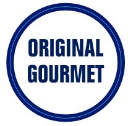 Mozz, Prov, Cheddar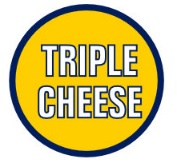 Mozz, Prov, Cheddar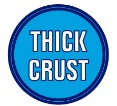 Smoked Mozz & Provolone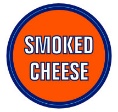 Mozz, Prov, Cheddar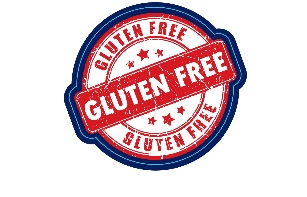 MoneyTotalTOTALS